  INDUSTRY NEWS RELEASE 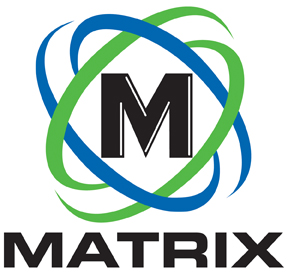 CONTACT:   	Brian JonesMatrix Design Group, LLC1146 Monarch StreetLexington, Kentucky 40513(859) 967-1711FOR IMMEDIATE RELEASEMatrix Introduces Maestro Digital Mine’s Last Mile Communication Network Solution – Accelerating ConnectivityNEWBURGH, IN. September 22, 2020 – Matrix Design Group, a leading provider of technology for mining safety and productivity, has announced its introduction of the Maestro Digital Mine’s Plexus PowerNet™ networking system to the U.S. market. Plexus PowerNet™, the first coaxial-based gigabit network, provides both data and power over a single cable. The system delivers a high-speed, low-latency digital communication network that provides PoE+ power to Access Points (APs), cameras and any other IP-based devices.The Plexus PowerNet™ coaxial cable carries both power and network connectivity, eliminating the need to run both fiber and power to new network devices. The system can also extend a fiber-optic-based system from the fiber patch panel at any level as needed. Plexus PowerNet™ eliminates the need for costly outside fiber optic contractors and can be installed and maintained by any mine personnel.  “For a mining application, Maestro gives mines the ability to have high-speed data and power without the technical and time constraints of running a fiber network to the face of the mine,” said Chris Adkins, Sales/Business Development, Matrix Design Group. “Of course, the maintenance requirements of fiber are complex, but Maestro has reinvented the high-speed data network, allowing delivery of real-time data and power combined into one durable coaxial cable that’s easy to install, maintain and repair.”The Plexus PowerNet™ is a backbone network system that can be used in mines with or without a fiber optic network. Supporting existing underground infrastructure, Plexus provides network connectivity to new and existing IIoT devices and automation technologies. It enables the digital mine and connected worker for: autonomous and tele-remote vehicles; telemetry to drills, loaders and support equipment; support for Short Interval Control and connectivity to tablet and smart devices; IoT sensors, such as environmental and seismicity; Voice over IP (VoIP); augmented reality; asset tracking; PoE+ based IP cameras and PoE+ LED lights for paste fill; and PLC connectivity. Plexus is an enabling technology for the digital mine.Michael Gribbons, Co-founder and CEO, Maestro Digital Mine, stated, “The collaboration with Matrix Design Group is an essential part of expanding our reach into the US market with a team that understands the value of our digital network solution and how it aligns with the mines in the area. Bringing digital solutions, such as the Plexus PowerNet™, online enables worker safety, increased production and reduced costs; all of which are vital to Maestro and Matrix.”The Matrix team’s commitment to product quality and customer service is a key differentiator in the mining sector. Matrix sales staff and field representatives are highly responsive to clients, including any training, education and service needs. Matrix works to see that every sale is considered a great investment by its customers.To learn more about the Plexus PowerNet™ visit: https://matrixteam.com/mining-networks/maestro/About Matrix Design Group: Matrix is a safety and productivity technology leader for underground mining and industrial applications. Its innovative product lines include systems for proximity detection, communications and tracking, atmospheric monitoring, lighting and cameras. Headquartered in Newburgh, Indiana, Matrix has offices in Lexington, KY, Johannesburg, South Africa and service locations throughout its mining regions. Matrix is also an ISO 9001 certified supplier, which ensures a quality product and high level of service from an outstanding field service team. www.matrixteam.comAbout Maestro Digital Mine:Maestro Digital Mine manufactures Industrial Internet of Things (IIoT) measurement and control instrumentation for the optimization of underground mine ventilation and underground digital networks for last mile of communication. Our products are made exclusively for the underground mine automation, IT and ventilation sectors that deliver energy savings and productivity improvements while meeting the highest health and safety standards.www.maestrodigitalmine.com  Matrix Design Group Contact: Chris AdkinsSales/Business DevelopmentChris.Adkins@matrixteam.com1-304-546-5946Maestro Digital Mine Contact:Shannon KataryDirector of Marketing and CommunicationsShannon.Katary@maestrodigitalmine.com 1-705-521-2261